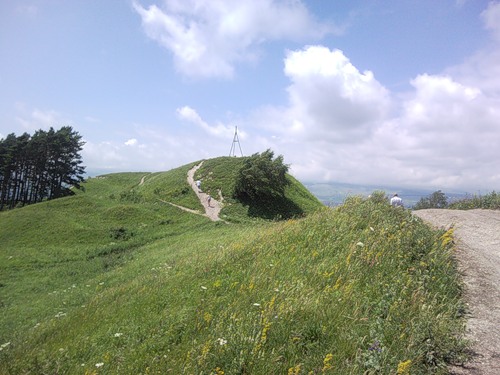 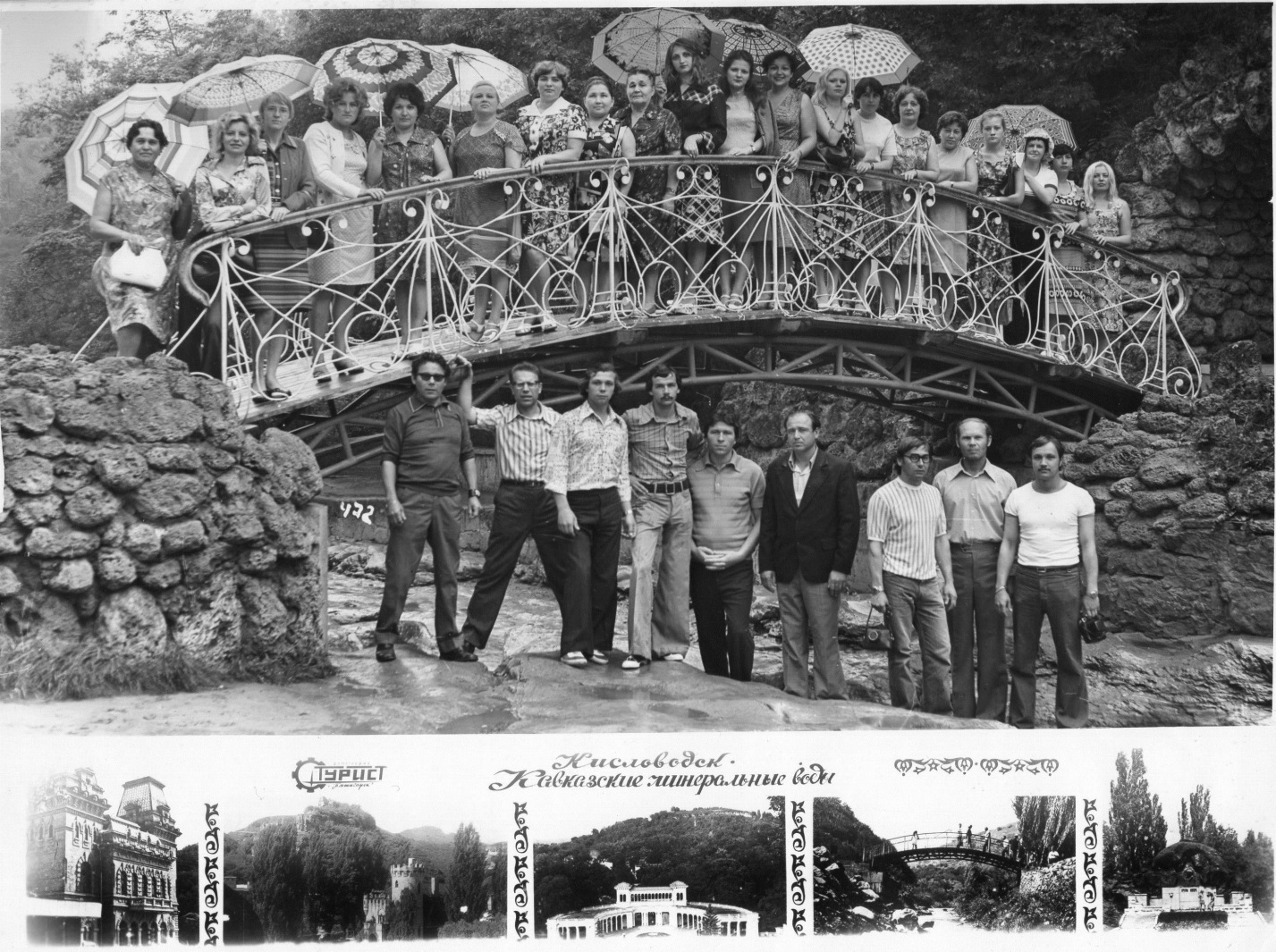 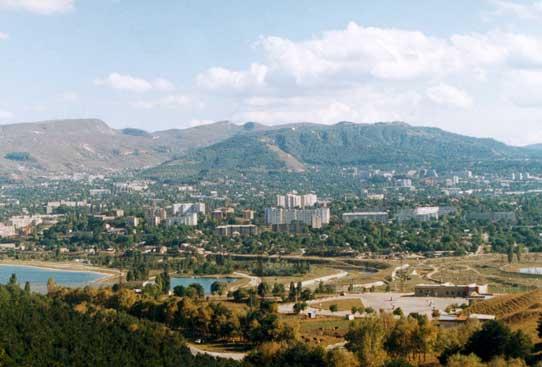 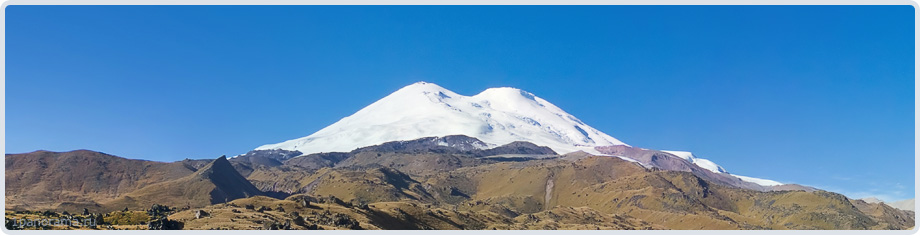 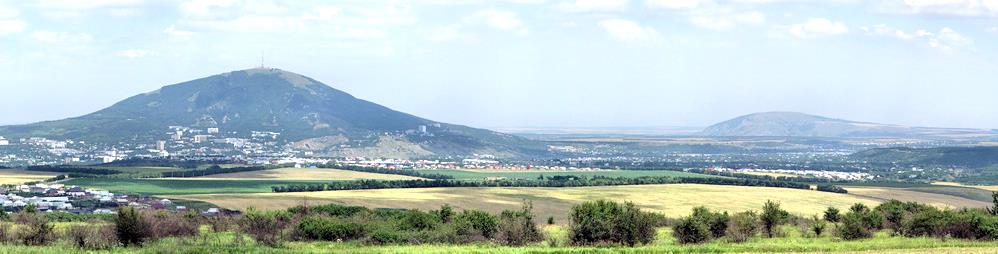 Для меня Пятигорск, это в первую очередь место, связанное с именем М.Лермонтова. Здесь он много раз бывал, здесь красота и величие Кавказских гор помогли раскрыться его таланту в полной мере. Здесь он создал много блистательных произведений и здесь же был убит. Но здесь он и не забыт. Вот мостовая, знавшая его, вот домик, ставший маленьким музеем. Народный памятник поэту тут стоит. А строки о городе в «Княжне Мери» и сейчас актуальны, разве только город «немного» подрос: «…Передо мной пестреет чистенький, новенький городок, шумят целебные ключи, шумит разноязычная толпа,- а там, дальше, амфитеатром громоздятся горы. Воздух чист и свеж, как поцелуй ребёнка; солнце ярко, небо синё…»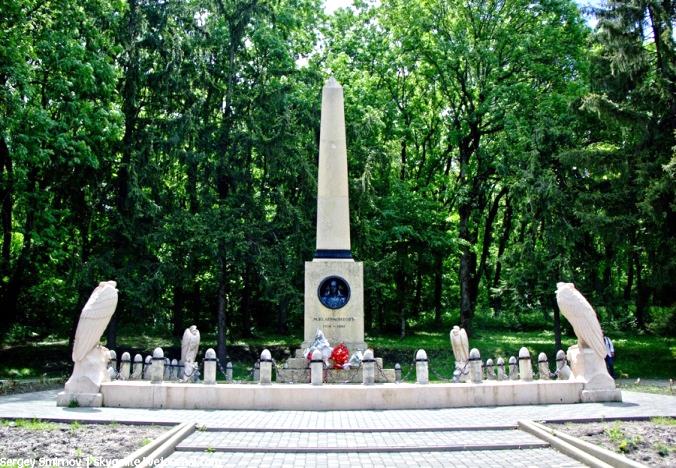 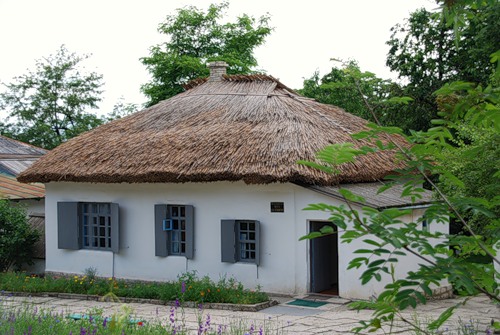 Экскурсия в Пятигорск получилась познавательной и насыщенной той атмосферой, которой «питался» поэт. Конечно, масштабы изменились, но природа никуда не делась, её уголки всё также привлекательны и хороши.О нём написано уже немало строк.Его поэзией все восторгаться будут вечно.Прекраснейший поэт, прозаик и пророк.Горит поэзии его звезда на небе бесконечно!        Такой, как Лермонтов, один на все века.           Он - яркая звезда на тёмном небосклоне.        Его поэзия живёт в сердцах, пока        Бессмертный, одинокий "Парус" ветер гонит! Раиса Карапетян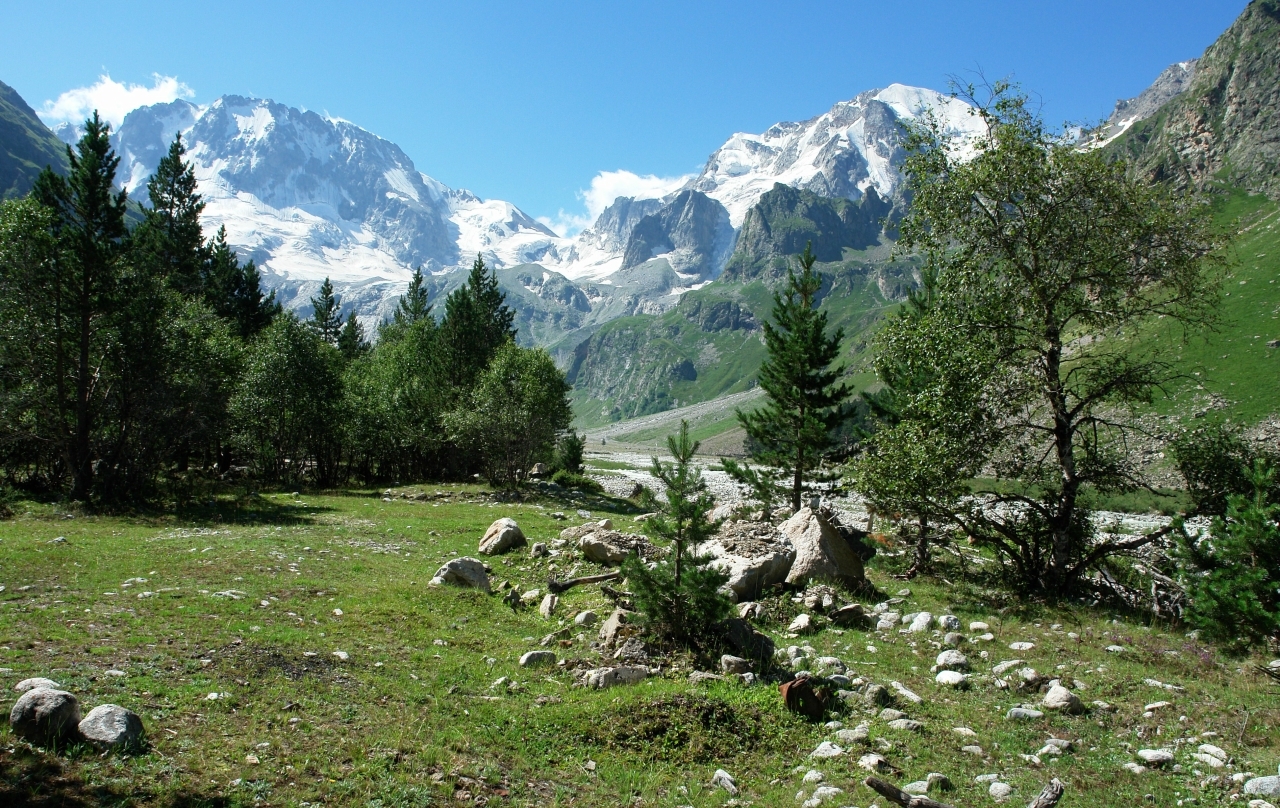 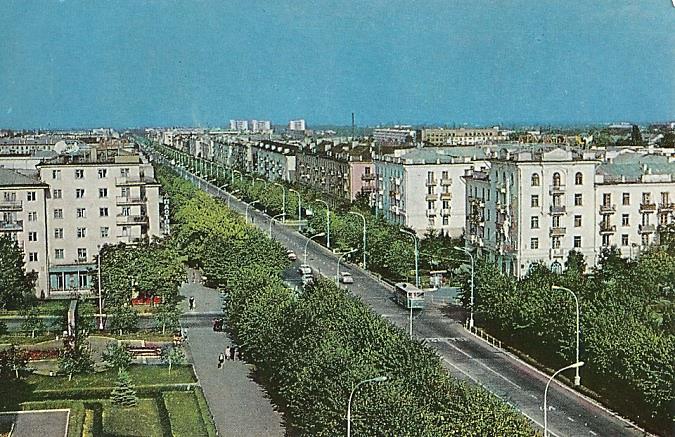 Нальчик очень славный городВ шумной зелени ветвей.В парке у него аллей без счета,           есть целебная вода.Всем даю один совет:Приезжайте посмотреть.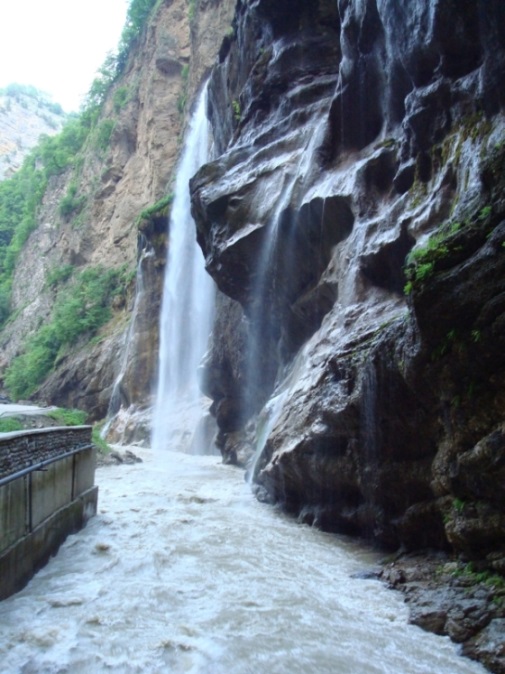 У  Чегемских водопадовУщелье глухое и скалы вокруг.Волнуются воды Чегема.С отвесной горы там и тут,Висят серебряные струи.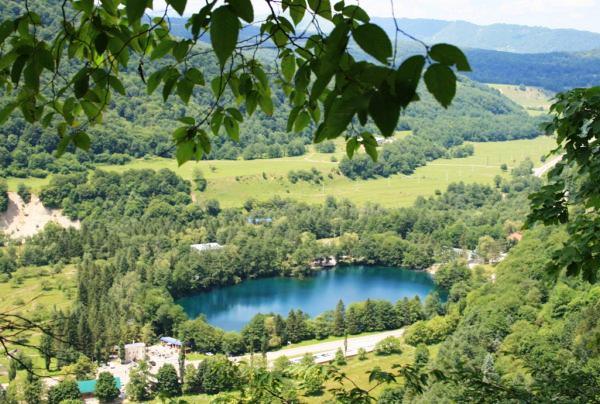 Голубые озёра в долине рекиЛежат неподвижно,             синевой привлекая.Бездонная чаша прозрачной водыВсех манит к себе,                   красотой поражая.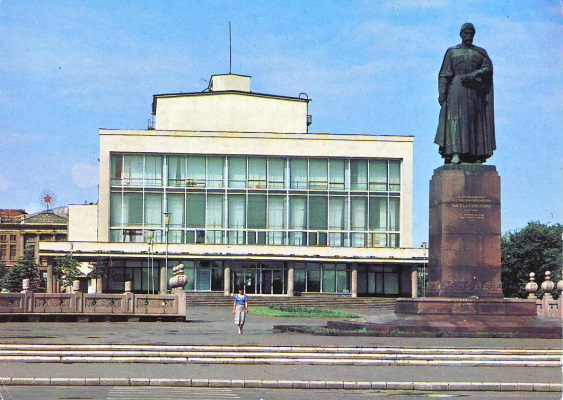 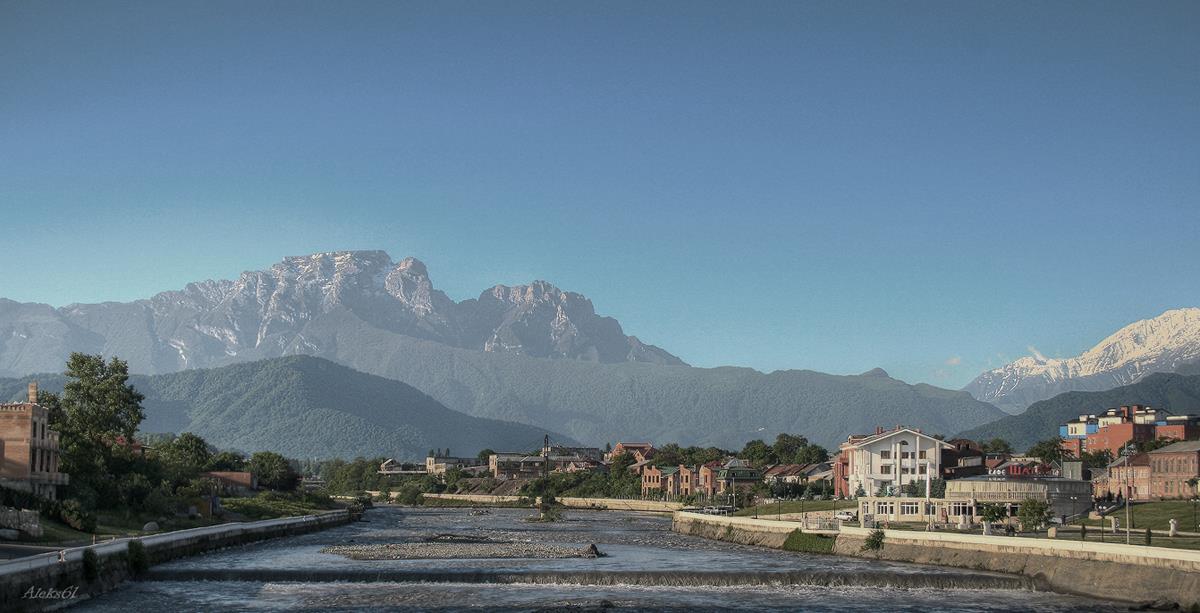 Куртатинское ущелье одно из живописнейших в Северной Осетии, оно известно своими историческими и архитектурными осетинскими памятниками.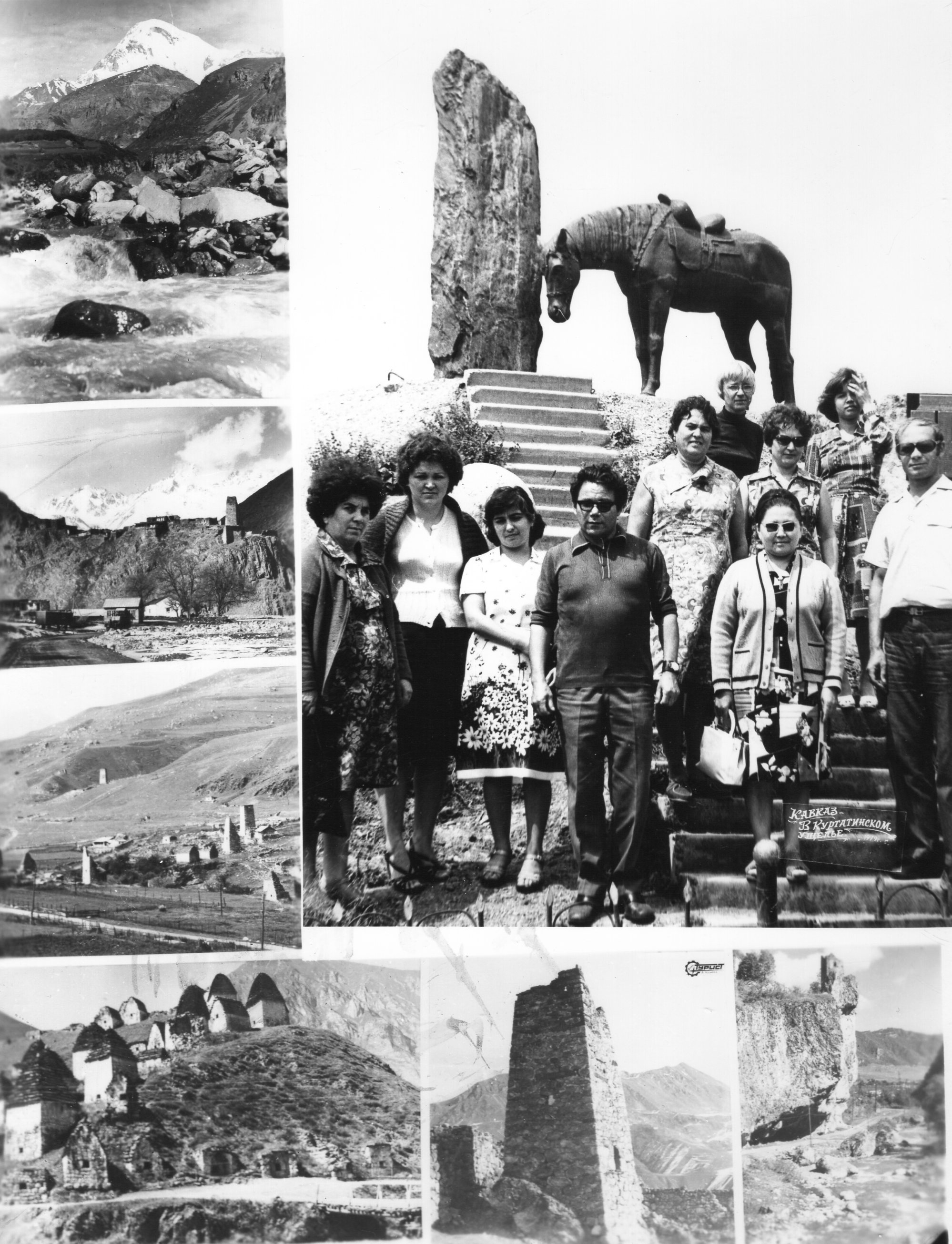 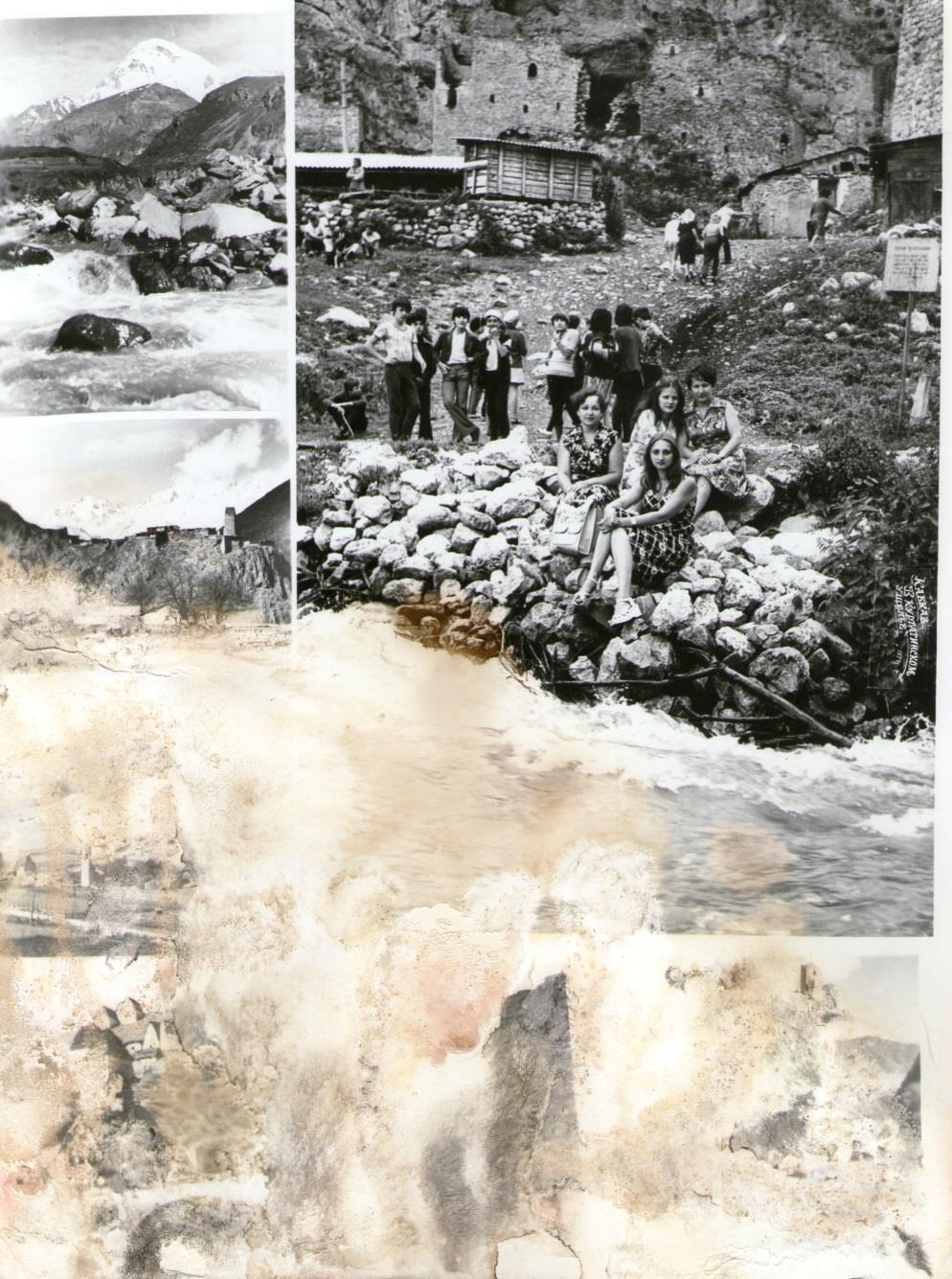 У селения Дзуарикау, стоит трогательный памятник семи братьям Газдановым. Семь белых журавлей взлетают в небо над головой скорбящей матери, символизируя  семерых братьев, ушедших на войну. Никто из них не вернулся.  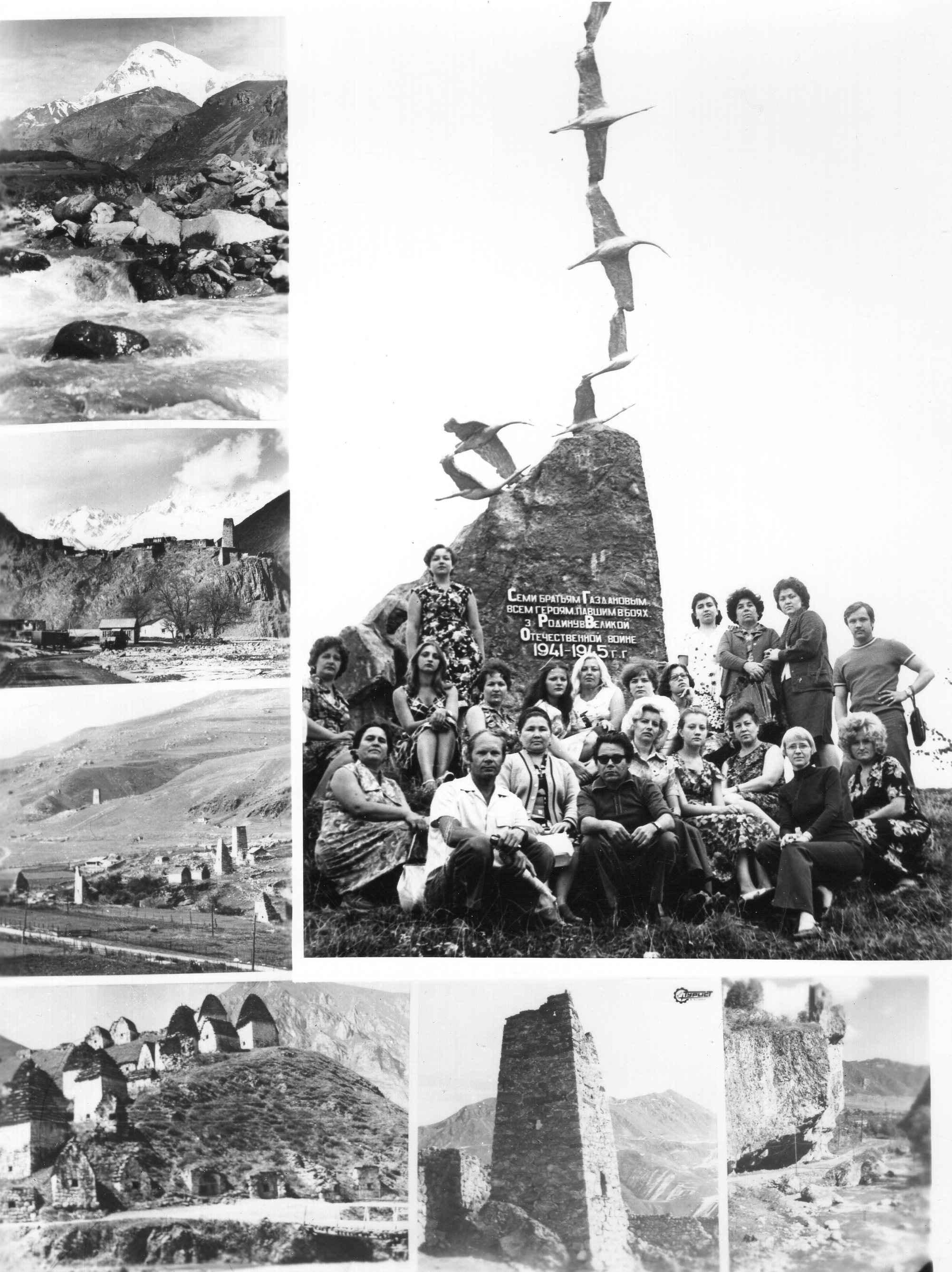  Расул Гамзатов       Мне кажется порою,             что солдатыС кровавых не пришедшие                     полей,Не в землю нашу полегли                  когда-то,А превратились в белых                     журавлей.В Грозном останавливались в туристической гостинице, из окон которой открывался замечательный вид то ли на пруд, то ли на небольшое озеро. Панорама обзора была очень примечательная, поэтому и запомнилась.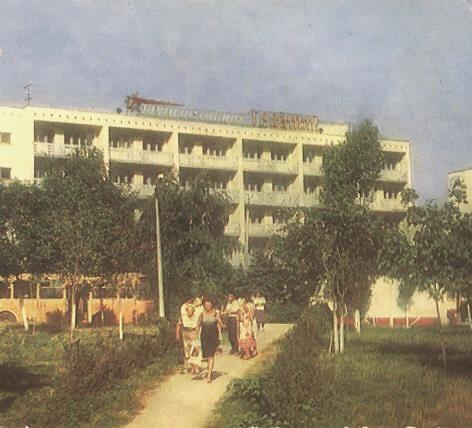 А ещё помню тихие зелёные улочки где-то в центре города рядом со старым театром, которые, не отыскивая отыскала, бродя просто по городу. В этом уголке Грозного в тени деревьев ничто не мешало наслаждаться тишиной и любоваться окрестностями, так как транспорт там не ходил, пешеходы встречались редко. 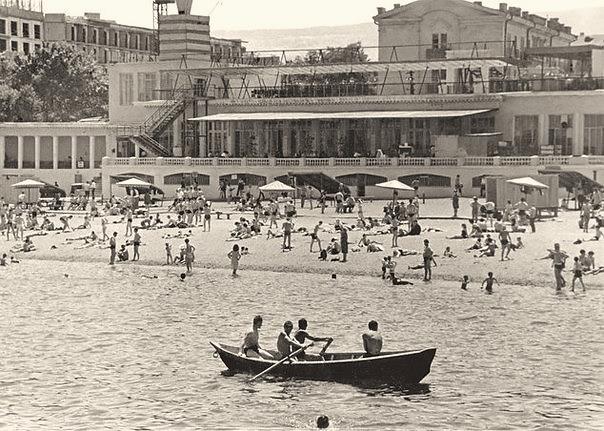 Махачкала это, конечно, Каспийское море. Оно прямо у твоих ног. Вышел из гостиницы, и ты считай на пляже. Но вот что удивило: вода в море была «горячее» воздуха. Поэтому удовольствия от такого купания мало, хотя кому как, народу на пляже было много. 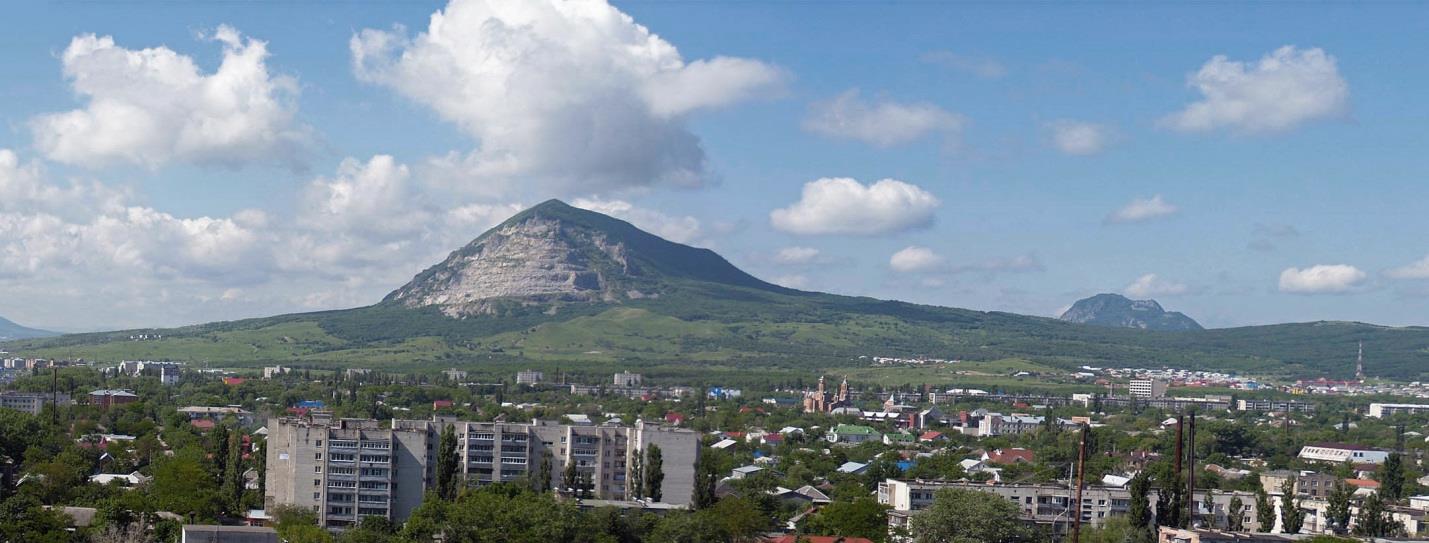 Сюда я прилетала, отсюда улетала. Времени было достаточно, чтобы познакомиться с городом, побродить по его улочкам. Заглянуть на рынок, который открывался очень рано, и где было людно и шумно спозаранок. Да и окрестности Минеральных Вод привлекали к себе и заставляли восхищаться своими ландшафтными видами. Когда летела уже в самолёте, глядя в иллюминатор, не переставала удивляться и восторгаться природой Кавказа. Погода была ясная ни одного облачка и поэтому красота разливалась вокруг необыкновенная. Вершины гор приветствовали, когда прилетала сюда, когда улетала, слали прощальное «пока». А.С. ПушкинВеликолепные картины!Престолы вечные снегов,Очам казались их вершиныНедвижной цепью облаков,И в их кругу колосс двуглавый,В венце блистая ледяном,                                   Эльбрус огромный, величавыйБелел на небе голубом.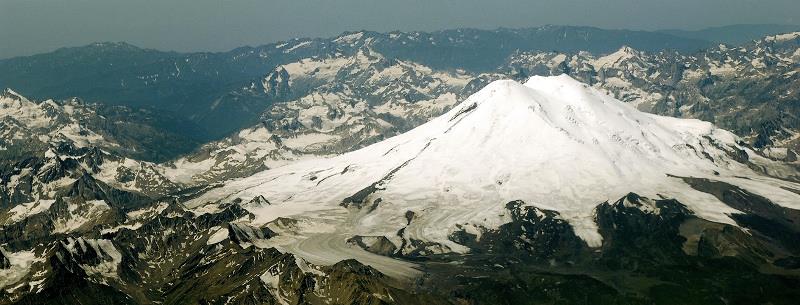 Январь 2015 года